MAXI DISC PIGS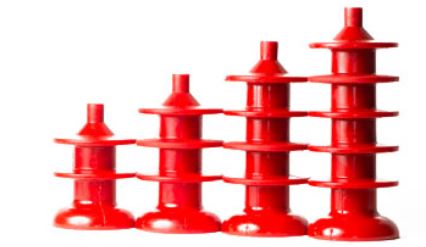 All Maxi Discs are available with Hollow or Solid cores and can be made in a wide range of Durometers.SIZEDISC O.D.BACKCUP O.D.3 DISCLENGTH4 DISCLENGTH5 DISC LENGTH6 DISCLENGTH2”2.175”2.25”3.25”4.375”N/AN/A3”3.215”3.40”5.00”6.00”7.00”N/A3-3/8”3.39”3.55”N/AN/A7.5”N/A3-3/4”3.8”3.812”5.1”6.4”7.7”N/A4”4.25”4.30”6.50”8.12”9.625”N/A5.5”5.50”5.50”7.50”N/AN/AN/A6”6.25”6.50”8.75”10.50”12.50”14.00”6.4”6.4”6.4”8.75”10.50”12.50”14.00”6-1/2”6.50”6.50”9.25N/A14.25”N/A8”8.50”8.80”11.50”14.00”16.50”N/A10”10.50”11.00”14.25”16.7519.25”N/A12”12.50”13.00”15.50”19.00”25.50”N/A16”15.90”16.20”18.50”23.00”27.00”N/A